Приложение 1Паспорт Регионального чемпионата «Абилимпикс» в	 (наименование субъекта Российской Федерации)Московский областной чемпионат «Абилимпикс» 2022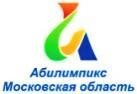 Московский областной чемпионат «Абилимпикс» 2022Приложение к Паспорту регионального чемпионата «Абилимпикс»в  	(наименование субъекта Российской Федерации)Приложение № 2 На бланке учрежденияФорма заявки от учреждения на организацию и проведение компетенций Московского областного чемпионата «Абилимпикс»Руководителю ЦРДА Липатовой Н.Ю.Просим рассмотреть и согласовать проведение VIII Московского областного чемпионата профессионального мастерства для инвалидов и лиц с ОВЗ «Абилимпикс» на базе (учреждение) компетенции (название компетенции).Приложение№ 3Компетенции и площадки проведения Чемпионата.Регламент проведения компетенций, формат проведения определяется индивидуально для каждой площадки и согласовывается с ЦРД «Абилимпикс» Московской области.Приложение № 4На бланке организации. Пример заполнения: форму не менять, каждого участника от учреждения в отдельной строке.Заявка.Руководитель организации:	ФИО, печать*- Вид нозологии выбрать из списка:АутизмМентальные нарушения (ЗПР)Ментальные нарушения (ОПР)Ментальные нарушения (УО)Нарушение опорно-двигательного аппарата (на кресле-коляске)Нарушение опорно-двигательного аппарата (мобильные)Нарушение речиНарушение зренияНарушение слухаПотеря зренияПотеря слухаСоматические заболеванияПриложение № 5Форма регистрации сопровождающего Московского областного чемпионата «Абилимпикс»Для участия в региональном Чемпионате необходимо направить заявку посредством предоставления на электронную почту ЦРДА: abilympics.mo@yandex.ru в электронном виде (документы на бумажном носителе, преобразованные в электронную форму (форматы pdf, word) путем сканирования с обеспечением машиночитаемого распознания его реквизитов. После подачи заявки в ЦРДА посредством электронной почты, Сопровождающий должен подать заявку на сопровождение участника в Чемпионате путем регистрации на сайте https://abilympics-russia.ru/ в разделе «Регистрация» в личном кабинете.ЕСЛИ ЛИЧНЫЙ КАБИНЕТ УЖЕ СОЗДАН В 2020 и 2021 ГОДУ – НАПРАВИТЬ ТОЛЬКО ЗАЯВКУ!Согласен на обработку персональных данных  	Модели проведения конкурсов «Абилимпикс»Модель 1:Региональный чемпионат «Абилимпикс» проводится на основе базовой профессиональной образовательной организации (далее БПОО), ресурсного учебно- методического центра (далее РУМЦ) или иной образовательной организации, где создан и функционирует Региональный центр развития движения «Абилимпикс». Организаторы обязаны обеспечить возможность проведения соревнований по всем компетенциям, утвержденным организационным комитетом регионального чемпионата «Абилимпикс», оборудовать соответствующим образом соревновательную площадку, обеспечить торжественное открытие и закрытие Чемпионата, а также проведение деловой, профориентационной, культурной и выставочной программ.Модель 2:Региональный чемпионат «Абилимпикс» проводится на распределенных площадках. С этой целью определяется основная площадка проведения соревнований (БПОО, РУМЦ или иная образовательная организация на базе, которой открыт Региональный центр развития движения «Абилимпикс», выставочные комплексы, технопарки, стадионы, культурные объекты и др.), а также вспомогательные площадки для организации соревнований по определенным компетенциям. На основной площадке проводят соревнования по некоторым компетенций, торжественную церемонию открытия и закрытия Регионального чемпионата«Абилимпикс», деловую, профориентационную и выставочную программу. На вспомогательных площадках регионального чемпионата «Абилимпикс» организуют проведение соревнований по компетенциям, по которым не имеется возможность оборудовать соревновательную площадку на основной площадке проведения регионального чемпионата «Абилимпикс». Допускается проведение торжественных церемоний открытия и закрытия регионального чемпионата на базе учреждений и объектов культуры и спорта.Модель 3:Региональный чемпионат «Абилимпикс» проводится на специально застроенной и оборудованной для этих целей площадке (выставочные комплексы, технопарки, стадионы, культурные объекты и др.). Организаторами регионального чемпионата «Абилимпикс» обеспечивается зонирование помещения, застройка под компетенции, доставка и монтаж оборудования, подведение сетевых коммуникаций, организация зон открытия и закрытия регионального чемпионата, зоны проведения деловой, профориентационной, культурной и деловой программ. 31Модель 4:Региональный чемпионат «Абилимпикс» проводится в очнодистанционном формате. Эксперты, находясь на своих рабочих местах, или, при необходимости, в предоставляемых организатором Регионального чемпионата «Абилимпикс» рабочих местах, ведут видео наблюдение за ходом соревнований на площадках, руководят действиями участников, ассистентов и других сопровождающих, тьюторов, в том числе переводчиков (РЖЯ), тифлосурдопереводчиков, тифлокомментаторов, организуют работу по оценке соревнований. Работа производится строго по утвержденному оргкомитетом графику проведения регионального чемпионата. Организации, направляющие участников, застраивают площадки на основе БПОО, РУМЦ или иной образовательной организации.Форма протокола регистрации участников/экспертов Московского областного чемпионата «Абилимпикс»Компетенция «		» Категория «	»Дата «	»	2022 г.Главный эксперт:	/	/Подпись	ФИО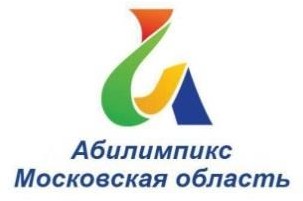 Московский областной чемпионат «АБИЛИМПИКС»КОНКУРСНОЕ ЗАДАНИЕпо компетенции«	»Главный эксперт по компетенции:	/	/Подпись	ФИО«	»	2022 годаМосковская область 2022 годСодержание конкурсного задания оформляется в соответствии с требованиями, прописанными в Положении о совете по компетенциям «Абилимпикс», утвержденного протоколом рабочей группы по подготовке и проведению Национального чемпионата по профессиональному мастерству среди инвалидов и лиц с ограниченными возможностями здоровья «Абилимпикс» от 13 апреля 2020 г. № Д05-25/05пр, размещенным на сайте https://абилимпиксмо.рф/docs.Перечень компетенций для проведения Отборочного тура Московского областного чемпионата «Абилимпикс»Приложение № 10Форма заявки для участия в Деловой программе Московского областного чемпионата «Абилимпикс»Приложение № 11Региональные компетенции Московского областного чемпионата «Абилимпикс»Приложение № 12Компетенции от представителей партнёров-работодателей Московского областного чемпионата «Абилимпикс»Приложение № 13КомпетенцииМосковского областного чемпионата «Абилимпикс» Категория участников: «Школьники»Московский областной чемпионат «Абилимпикс» 2022Московский областной чемпионат «Абилимпикс» 2022Приложение № 14КомпетенцииМосковского областного чемпионата «Абилимпикс» Категория участников: «Студенты»Московский областной чемпионат «Абилимпикс» 2022Московский областной чемпионат «Абилимпикс» 2022Приложение № 15КомпетенцииМосковского областного чемпионата «Абилимпикс» Категория участников: «Специалисты»Московский областной чемпионат «Абилимпикс» 2022Приложение № 16Компетенции для проведения мастер-классов Московского областного чемпионата «Абилимпикс»Приложение № 17Форма регистрации участника Московского областного чемпионата «Абилимпикс»Для участия в региональном Чемпионате необходимо направить заявку (Приложение№ 17) посредством предоставления на электронную почту ЦРДА: abilympics.mo@yandex.ru в электронном виде (документы на бумажном носителе, преобразованные в электронную форму (форматы pdf, word) путем сканирования с обеспечением машиночитаемого распознания его реквизитов. После подачи заявки в ЦРДА посредством электронной почты, участник должен подать заявку на участие в Чемпионате путем регистрации на сайте https://abilympics-russia.ru/ в разделе «Регистрация» в личном кабинете.ЕСЛИ ЛИЧНЫЙ КАБИНЕТ УЖЕ СОЗДАН В 2020 ИЛИ 2021 ГОДУ – НАПРАВИТЬ ТОЛЬКО ЗАЯВКУ!- согласие на обработку персональных данных;Приложение № 18Форма согласия на обработку персональных данных Московского областного чемпионата «Абилимпикс» (несовершеннолетнего)Я,	 	 	(фамилия, имя, отчество полностью), проживающий по адресу: 		 	, паспорт серии 	  номер	, выданный	(дата) органомявляющийся родителем, опекуном, попечителем, приёмным родителем (нужное подчеркнуть), даю согласие Центру развития движения «Абилимпикс» Московской области (141370, г. Хотьково, ул. 1-я Станционная, дом 1) на обработку персональных данных моего несовершеннолетнего сына (дочери, опекаемого,	находящегося	под	попечительством) 	(фамилия, имя, отчество ребенка полностью), а именносовершение действий, предусмотренных пунктом 3 статьи 3 Федерального закона от 27.07.2006 N 152-ФЗ «О персональных данных» в целях достижения Центром цели и осуществления им предмета деятельности с участием субъекта персональных данных, в том числе в целях подготовки и проведения чемпионатов по профессиональному мастерству среди людей с инвалидностью «Абилимпикс».Перечнем персональных данных, на обработку которых я даю согласие, являются любые сведения, относящаяся ко мне и к моему ребенку прямо или косвенно, полученные и обрабатываемые в указанных выше целях, в том числе:фамилия, имя, отчество;пол, возраст;дата и место рождения;паспортные данные;адрес регистрации по месту жительства и адрес фактического проживания;номер телефона (домашний, мобильный);данные документов об образовании, квалификации, профессиональной подготовке, сведения о повышении квалификации;сведения о трудоустройстве, трудовом стаже, предыдущих местах работы;СНИЛС;ИНН;биометрические персональные данные;сведения о деловых и иных личных качествах, носящих оценочный характер;размер одежды, рост, вес;сведения о состоянии здоровья;национальность.Я согласен, что получение у третьих лиц и обработку моих персональных данных и данных моего ребенка будут осуществлять работники Центра развития движения«Абилимпикс» Московской области, определяемые ее Руководителем.Я согласен на любые действия с персональными данными, которые предусмотрены законодательством РФ, включая их получение у третьих лиц, трансграничную передачу, с использованием средств автоматизации или без использования таких средств, с внесением их в электронные базы данных или без такового.Я проинформирован, что обработка персональных данных - любое действие (операция) или совокупность действий (операций), совершаемых с использованием средств автоматизации или без использования таких средств с персональными данными, включая сбор, запись, систематизацию, накопление, хранение, уточнение (обновление, изменение),извлечение, использование, передачу (распространение, предоставление, доступ), обезличивание, блокирование, удаление, уничтожение персональных данных.Я ознакомлен с положениями Федерального закона от 27.07.2006 N 152-ФЗ «О персональных данных». Данные положения мне понятны.Данное согласие дается мною бессрочно с правом его полного или частичного отзыва в письменном виде в свободной форме, предусматривающей сведения о том, что отзыв согласия на обработку персональных данных исходит лично от меня или моего представителя.Настоящее согласие вступает в действие с момента его подписания.«_      »	2022 г.	 	/	/Подпись	Расшифровка подписиПриложение № 18.1Форма согласия на обработку персональных данных Московского областного чемпионата «Абилимпикс» (совершеннолетнего)Я,	 	 	(фамилия, имя, отчество полностью), проживающий по адресу: 		 	, паспорт серии 	  номер	, выданный	(дата) органом 	   даю   согласие   Центру   развития   движения«Абилимпикс» Московской области (141370, г. Хотьково, ул. 1-я Станционная, дом 1) на обработку моих персональных данных, а именно совершение действий, предусмотренных пунктом 3 статьи 3 Федерального закона от 27.07.2006 N 152-ФЗ «О персональных данных» в целях достижения Центром цели и осуществления им предмета деятельности с участием субъекта персональных данных, в том числе в целях подготовки и проведения чемпионатов по профессиональному мастерству среди людей с инвалидностью «Абилимпикс».Перечнем персональных данных, на обработку которых я даю согласие, являются любые сведения, относящаяся ко мне и к моему ребенку прямо или косвенно, полученные и обрабатываемые в указанных выше целях, в том числе:фамилия, имя, отчество;пол, возраст;дата и место рождения;паспортные данные;адрес регистрации по месту жительства и адрес фактического проживания;номер телефона (домашний, мобильный);данные документов об образовании, квалификации, профессиональной подготовке, сведения о повышении квалификации;сведения о трудоустройстве, трудовом стаже, предыдущих местах работы;СНИЛС;ИНН;биометрические персональные данные;сведения о деловых и иных личных качествах, носящих оценочный характер;размер одежды, рост, вес;сведения о состоянии здоровья;национальность.Я согласен, что получение у третьих лиц и обработку моих персональных данных и данных моего ребенка будут осуществлять работники Центра развития движения«Абилимпикс» Московской области, определяемые ее Руководителем.Я согласен на любые действия с персональными данными, которые предусмотрены законодательством РФ, включая их получение у третьих лиц, трансграничную передачу, с использованием средств автоматизации или без использования таких средств, с внесением их в электронные базы данных или без такового.Я проинформирован, что обработка персональных данных - любое действие (операция) или совокупность действий (операций), совершаемых с использованием средств автоматизации или без использования таких средств с персональными данными, включая сбор, запись, систематизацию, накопление, хранение, уточнение (обновление, изменение), извлечение, использование, передачу (распространение, предоставление, доступ), обезличивание, блокирование, удаление, уничтожение персональных данных.Я ознакомлен с положениями Федерального закона от 27.07.2006 N 152-ФЗ «О персональных данных». Данные положения мне понятны.Данное согласие дается мною бессрочно с правом его полного или частичного отзыва в письменном виде в свободной форме, предусматривающей сведения о том, что отзыв согласия на обработку персональных данных исходит лично от меня или моего представителя.Настоящее согласие вступает в действие с момента его подписания.«_	»	2022 г.	 	/	/Подпись	Расшифровка подписиПриложение № 19Форма протокола о жеребьевке по распределению конкурсных мест Московского областного чемпионата «Абилимпикс»Компетенция «		» Категория «	»Дата «	»	2022 г.Мы,	нижеподписавшиеся	подтверждаем,	что	жеребьевка	была	проведена справедливо и честно. Претензий не имеем.Приложение № 20Форма протокола инструктажа по охране труда и технике безопасности на рабочем месте участников Московского областного чемпионата «Абилимпикс»Компетенция «		» Категория «	»Дата «	»	2022 г.Главный эксперт:	/	/Подпись	ФИОПриложение № 21Форма протокола инструктажа участника по работе с оборудованием Московского областного чемпионата «Абилимпикс» Компетенция «	»Категория «		» Дата «	»	2022 г.Главный эксперт:	/	/Подпись	ФИОПриложение № 22Форма протокола ознакомления участников с конкурсной документацией, оборудованием и рабочими местами Московского областного чемпионата «Абилимпикс» Компетенция «	»Категория «		» Дата «	»	2022 г.Мы, нижеподписавшиеся подтверждаем, что нам была предоставлена возможность полноценно ознакомиться с актуальным конкурсным заданием, критериями оценки, регламентом чемпионата, кодексом этики, а также оборудованием и рабочими местами на конкурсной площадке, протестировать оборудование в течение необходимого для ознакомления времени (не менее 2 часов), получены и изучены инструкции по использованию инструментом, расходными материалами. Конкурсную документацию внимательно изучил, вопросов не имею, умение пользоваться оборудованием и расходными материалами подтверждаю.Приложение № 23Форма регистрации Эксперта Московского областного чемпионата «Абилимпикс»Для участия в региональном Чемпионате необходимо направить заявку посредством предоставления на электронную почту ЦРДА: abilympics.mo@yandex.ru в электронном виде (документы на бумажном носителе, преобразованные в электронную форму (форматы pdf, word) путем сканирования с обеспечением машиночитаемого распознания его реквизитов. После подачи заявки в ЦРДА посредством электронной почты, Эксперт должен подать заявку на участие в Чемпионате путем регистрации на сайте https://abilympics-russia.ru/ в разделе «Регистрация» в личном кабинете.ЕСЛИ ЛИЧНЫЙ КАБИНЕТ УЖЕ СОЗДАН В 2020 ИЛИ 2021 ГОДУ – НАПРВИТЬ ТОЛЬКО ЗАЯВКУ!К данной форме необходимо приложить:копии сертификатов (Региональный Эксперт «Абилимпикс», Национальный эксперт«Абилимпикс»);согласие на обработку персональных данных.Приложение № 24Форма протокола ознакомления экспертов с актуализированным конкурсным заданием и критериями оценки (после внесения 30% изменений) Московского областного чемпионата «Абилимпикс»Компетенция «		» Категория «	»Дата «	»	2022 г.Мы, нижеподписавшиеся подтверждаем, что нам была предоставлена возможность участвовать во внесении 30% изменений в Конкурсное задание (в соответствие с Регламентом чемпионата), полноценно ознакомиться с Регламентом чемпионата, актуализированным Конкурсным заданием и Критериями оценки.Приложение № 25Форма итогового протокола заседания экспертных комиссий Московского областного чемпионата «Абилимпикс»Компетенция «		» Категория «	»Присутствовали:	«_    »	2022 г.ПОСТАНОВИЛИ:В соревнованиях приняли участие	человек*:Если участников больше 20-ти, необходимо использовать ещё один лист формы настоящего протокола.По	результатам	подсчета	баллов,	выставленных	экспертами,	призовые	места присуждаются:а также не призовые номинации:Приложение № 25 /1Форма итогового протокола заседания экспертной комиссии Отборочного тура Московского областногочемпионата «Абилимпикс»«_	»	2022 г.Площадка проведения: 	  Адрес: 	Компетенция «		» Категория «	»Присутствовали:ПОСТАНОВИЛИ:В соревнованиях приняли участие	человек*:Если участников больше 20-ти, необходимо использовать ещё один лист формы настоящего протокола.По результатам подсчета баллов отборочного тура, выставленных экспертами, на участие в очном этапе чемпионата направляется участник, набравший наибольшее количество баллов:Приложение № 26Форма протокола распределения ролей экспертов Московского областного чемпионата «Абилимпикс» Компетенция «	»Категория «		» Дата «	»	2022 г.Мы, нижеподписавшиеся ознакомлены с данным протоколом, подтверждаем свою компетентность для выполнения закрепленных за нами функций и подтверждаем свое согласие на их выполнение.Приложение № 27Форма протокола регистрации перерывов в работе на конкурсной площадке Московского областного чемпионата «Абилимпикс» Компетенция «	»Категория «		» Дата «	»	2022 г.Главный эксперт:	/	/Подпись	ФИОПриложение № 28Примерная форма ведомости оценки конкурсного задания при судействе Московского областного чемпионата «Абилимпикс» Компетенция «	»Категория «		» Дата «	»	2022 г.ФИО участника: 	Главный эксперт:	/	/Подпись	ФИОПриложение № 29Форма протокола ознакомления экспертов с ведомостями оценок Московского областного чемпионата «Абилимпикс»Компетенция «		» Категория «	»Дата «	»	2022 г.Время 	Мы нижеподписавшиеся Эксперты внимательно изучили Ведомости оценки, прочитали каждый аспект и пояснения к нему (при наличии) и подтверждаем, что все аспекты сформулированы корректно, однозначно, соответствуют терминологии, принятой в данной компетенции и могут быть использованы для оценки представленного Конкурсного задания.Главный эксперт:	/	/Подпись	ФИОПриложение № 30Форма заявки кандидата в волонтеры Московского областного чемпионата«Абилимпикс»Для участия в региональном Чемпионате необходимо направить заявку (Приложение № 11) посредством предоставления на электронную почту ЦРДА: abilympics.mo@yandex.ru в электронном виде (документы на бумажном носителе, преобразованные в электронную форму (форматы pdf, word) путем сканирования с обеспечением машиночитаемого распознания его реквизитов. После подачи заявки в ЦРДА посредством электронной почты, волонтер должен подать заявку на участие в Чемпионате путем регистрации на сайте https://abilympics-russia.ru/ в разделе «Регистрация» в личном кабинете.ЕСЛИ ЛИЧНЫЙ КАБИНЕТ УЖЕ СОЗДАН В 2020 ИЛИ 2021 ГОДУ – НАПРАВИТЬ ТОЛЬКО ЗАЯВКУПриложение № 31Форма протокола регистрации несчастных случаев на площадке Московского областного чемпионата «Абилимпикс»Компетенция «		» Категория «	»Дата «	»	2022 г.Время: 	Сведения о пострадавшем:фамилия, имя, отчество 	пол (мужской, женский)  	дата рождения  	Сведения о проведении инструктажей:ФИО, проводившего инструктаж 	Краткая характеристика места (объекта), где произошел несчастный случай:(краткое описание места происшествия с указанием опасных и (или) вредныхпроизводственных факторов)Оборудование,	использование	которого	привело	к	несчастному	случаю(наименование, тип, марка, год выпуска, организация-изготовитель)Обстоятельства несчастного случая(краткое изложение   обстоятельств,   предшествовавших   несчастному случаю,   описаниесобытийи действий пострадавшего и других лиц, связанных с несчастным случаем, и другие сведения)Вид происшествия:  	Характер полученных повреждений и орган, подвергшийся повреждению:Очевидцы несчастного случая:(фамилия, инициалы, постоянное место жительства, домашний телефон)Причины несчастного случая: 	    (указатьосновную и сопутствующие причины несчастного случая со ссылками на нарушенные требования законодательных и иных нормативных правовых актов, локальных нормативных актов)Лица, допустившие нарушение требований охраны труда:(фамилии, инициалы)Организация, которая направила данного участника;(наименование, адрес)Главный эксперт:	ФИО Эксперты:	ФИО 	ФИО 	ФИО 	ФИОПриложение № 32Форма отчёта по медальному рейтингу Московского областного чемпионата«Абилимпикс»Главный эксперт:	/	/Подпись	ФИОПриложение № 33Директору ГКПОУ МО«Сергиево-Посадский СЭТ»Храповой Е.А.ЗАЯВЛЕНИЕна получение единовременной денежной выплатыя,		 (фамилия, имя, отчество полностью)участникэксперт (есть сертификат эксперта)/ наставникотметить галочкойпрошу осуществить единовременную денежную выплату, так как являюсь:победителем/ призёром VIII Национального чемпионата «Абилимпикс», занявшим 	место (1, 2 или 3);экспертом/ наставником участника VIII Национального чемпионата «Абилимпикс», занявшего	место (1, 2 или 3)отметить галочкойв компетенции:(название компетенции, категория)Выплату денежных средств прошу осуществить путем зачисления на мой личныйбанковский счет.Полное наименование банка:  	  ИНН банка/КПП банка: 	  Расчетный счет банка: 		 Кор. счет банка:  	  БИК банка:  	 Дата рождения (число, месяц, год): 		Паспорт (серия, номер): 	 Выдан (кем, когда, код подразделения):Адрес по месту регистрации:ИНН:  	Номер СНИЛС: 	Номер контактного телефона:  	Я предупрежден(-а) об ответственности в соответствии с действующим законодательством за предоставление недостоверной и (или) искаженной информации. Настоящим подтверждаю, что мне известно о том, что представление недостоверной и (или) искаженной информации является основанием для отказа в назначении единовременной денежной выплаты. Против проверки представленных мною сведений не возражаю.Я,	,(фамилия, имя, отчество полностью)в соответствии со статьей 9 Федерального закона от 27.07.2006 N 152-ФЗ «О персональных данных» даю согласие ГКПОУ МО «Сергиево-Посадский СЭТ» на автоматизированную, а также без использования средств автоматизации обработку моих персональных данных, а именно совершение действий, предусмотренных пунктом 3 части 1 статьи 3 Федерального закона от 27.07.2006 N 152-ФЗ «О персональных данных», со сведениями о фактах, событиях и обстоятельствах моей жизни, представленных в ГКПОУ МО «Сергиево- Посадский СЭТ». Согласие действует бессрочно со дня его подписания. Я оставляю за собой право отозвать свое согласие посредством предоставления заявления, которое может быть направлено мною в адрес ГКПОУ МО «Сергиево-Посадский СЭТ» по почте заказным письмом с уведомлением о вручении либо вручено лично под расписку уполномоченному представителю ГКПОУ МО «Сергиево-Посадский СЭТ». В случае получения моего письменного заявления об отзыве настоящего согласия. ГКПОУ МО «Сергиево-Посадский СЭТ» обязано прекратить обмен (прием и передачу) моих персональных данных со всеми организациями. Все уведомления, предусмотренные Порядком поощрения победителей, призеров и экспертов, подготовивших победителей и призеров Московского областного чемпионата	«Абилимпикс»,	прошу	направлять	почтой: 		/ (почтовый адрес)по электронной почте:	. (адрес электронной почты)(дата) (подпись)Приложение № 34Список определений и сокращений№ п/пСведения о мероприятииСодержание1.Субъект Российской Федерации2.Планируемые сроки проведения чемпионата (дд.мм. гггг- дд.мм. гггг)3.Председатель организационного комитета (ФИО, должность)4.Председатель координационного совета работодателей (ФИО, должность)5.Ответственная организация, отвечающая за проведение чемпионата6.Контактные данные ответственного лица (ФИО ответственного лица за проведение чемпионата, контактный телефон, мобильный телефон, e-mail)7.Планируемое место проведения чемпионата (с указанием наименований и адреса всех площадок проведения соревнований)8.Перечень компетенций из списка Национального чемпионата, перечень региональных компетенций,предполагаемое количество участников с указанием категорий участников(школьники/студенты/специалисты)В соответствии с Приложением к Паспорту Региональногочемпионата «Абилимпикс».Основная: 1. Швея (школьники, специалист) 2. Региональная(при наличии): 1. 33 2. Межрегиональная (при наличии): 1.9.Предполагаемое количество экспертов10.Наименование волонтерской (их) организации (ий), обеспечивающей (их) проведение чемпионата11.Предполагаемое количество волонтеров на чемпионате12.Планируемый бюджет чемпионата (основные статьи, источники (бюджетные/ внебюджетные с указанием объемов финансирования)13.Интернет-сайт чемпионата14.Адреса страниц в социальных сетях (при наличии)15.Ответственное лицо за PRсопровождение чемпионата (ФИО, контактные данные)16.Список партнеров чемпионата17.Деловая программа чемпионата (перечень мероприятий с указанием формата проведения и целевой аудитории)18.Профориентационная программа чемпионата (основные направления)19.Культурная программа чемпионата (место проведения церемоний открытия и закрытия, основные направления)20.Выставочная программа (основные направления)21.*Количество неработающих инвалидов втрудоспособном возрасте в субъекте РоссийскойФедерации всего и количество неработающих инвалидов в трудоспособном возрасте в субъекте РоссийскойФедерации по специальности/профессии,соответствующей данной компетенции на дату проведения регионального чемпионата22.*Количество обучающихся из числа инвалидов и лиц с ограниченными возможностями здоровья ворганизациях, осуществляющих образовательную деятельность основного общего, среднего общего и высшего образования всего, а также количество обучающихся из числа инвалидов и лиц сограниченными возможностями здоровья ворганизациях, осуществляющих образовательную деятельность основного общего, среднего общего,среднего профессионального и высшего образования в разрезе направлений/специальностей обучения (при наличии)Количество участников в разрезе категорий (чел.)Количество участников в разрезе категорий (чел.)Количество участников в разрезе категорий (чел.)УровеньКоличество участников в разрезе категорий (чел.)Количество участников в разрезе категорий (чел.)Количество участников в разрезе категорий (чел.)компетенциикомпетенции№ п/пНаименование компетенциишкольникистудентыспециалисты(основная илирегиональная,межрегиональная)№ДанныеСодержание1Наименование организации2Местонахождение3Электронная почта4Руководитель организации5Контакты лица, ответственного за чемпионат «Абилимпикс» (ФИО, личный телефон, личнаяэлектронная почта)6Наименование компетенции,предлагаемой для проведения7Главный эксперт, предлагаемыйдля проведения компетенции8Технический эксперт,предлагаемый для проведения компетенции9Количество участников оторганизации№п/пПлощадка проведения/адрес/ответственныйруководительКомпетенция/возрастнаякатегория1.1.1.2.2.2.2.2.2.3.4.4.4.5.5.5.5.5.5.5.5.5.№ п.п.КомпетенцияВозрастная категория (школьник, студент, специалист)Информация об участникахИнформация об участникахИнформация об участникахИнформация об участникахИнформация об участникахИнформация об участникахИнформация об участникахИнформация об участникахИнформация об экспертах/ сопровождающихИнформация об экспертах/ сопровождающихИнформация об экспертах/ сопровождающихИнформация об экспертах/ сопровождающих№ п.п.КомпетенцияВозрастная категория (школьник, студент, специалист)Наименование образовательной организации, муниципальное образованиеФИОполнос тьюДата рожденияВид нозологии*, группа инвалидности, ОВЗСпециа льност ь с шифро мКурс обучения/ класс обучения дляшкольнико вМесяц/ год окончания образователь ной организацииСНИЛСучастни каФИО, должностьТелефон/ электронная почтаНаличие удостовере нияповышени я квалифика ции, как эксперта/ организато раАбилимпи ксКонтактное лицо по Абилимпикс в учреждении (ФИО, телефон, электронная почта)12№Обязательно для заполненияСодержание1.Фамилия Имя Отчество2.Дата рождения3.Место проживания4.Телефоны5.Место работы6.Должность7.Фамилия Имя Отчество Участника8.Размер одежды (S, M, L и пр.)№ФИО участника /экспертаДата рожденияПодпись12345678910СОГЛАСОВАНОПредседатель Координационного Совета партнеровКозырев В.И.«	»	2022 годаСОГЛАСОВАНОРуководитель центра развития движения «Абилимпикс»Московской области Липатова Н.Ю.«	»	2022 года№Наименование1.Адаптивная физическая культура (школьники/студенты)2.Администрирование баз данных (студенты)3.Бисероплетение (школьники/студенты)4.Веб дизайн (школьники)5.Веб-разработка (программирование) (школьники/студенты)6.Веломеханик (школьник)7.Выпечка хлебобулочных изделий (школьник)8.Вязание крючком (школьник)9.Выпечка осетинских пирогов (студенты)10.Вязание спицами (школьники)11.Декорирование тортов (школьники)12.Дизайн персонажа/Анимация (школьники)13.Дизайн плаката (школьники/студенты)14.Дошкольное воспитание (школьники/студенты)15.Изобразительное искусство (школьники)16.Ландшафтный дизайн (студенты)17.Мультимедийная журналистика (школьники)18.Малярное дело (студенты)19.Ногтевой сервис (школьники)20.Обработка текста (школьники/студенты)21.Парикмахерское искусство (школьники/студенты)22.Переводчик (школьники/студенты)23.Пиццайоло (школьники/студенты)24.Психология (школьники)25.Повар-сушист (студенты)26.Поварское дело (студенты)27.Ремонт и обслуживание автомобилей (студенты)28.Резьба по дереву (школьники)29.Ресторанный сервис (школьники)30.Роспись по шёлку (школьники)31.Сварочные технологии ( школьники)32.Сити-фермерство (студенты)33.Столярное дело (школьники/студенты)34.Слесарное дело (школьники/студенты)35.Сухое строительство и штукатурные работы (студенты)36.Учитель начальных классов (студенты)37.Флористика (школьники)38.Фотограф-репортер (школьники)39.Художественная роспись по дереву (студенты)40.Художественный дизайн (школьники/студенты)41.Швея (школьники/студенты)42.Электромонтаж (студенты)№Обязательно для заполненияСодержание1.Фамилия Имя Отчество2.Место проживания3.Место работы4.Должность5.Образование6.Телефоны7.Электронный адрес8.Секция9.Участие	в	качестве	спикера	/	Темавыступления10.Участие в качестве слушателя№Наименование1.Аддитивное производство (студенты)2.Машинное обучение и большие данные (студенты)3.Изготовление мороженого (студенты)4.Интернет вещей (школьники, студенты)5.Обслуживание авиационной техники (студенты)6.Оператор беспилотного летательного аппарата (школьники, студенты)7.Пиццаойло (школьники, студенты)8.Повар-сушист (студенты)9.Специалист по подбору персонала (Рекрутер) (студенты, специалисты)10.Сыроварение (школьники, студенты, специалисты)11.Финансы общественного сектора (студенты, специалисты)12.Художественная роспись по дереву (школьники, студенты)13.Электропривод и автоматика (студенты)№Наименование1.Массажист№Наименование4.Адаптивная физическая культура5.Администрирование баз данных6.Администрирование отеля7.Бисероплетение8.Брошюровка и переплетное дело9.Быстрое прототипирование10.Веб дизайн11.Веб разработка (Программирование)12.Веломеханик13.Выпечка осетинских пирогов14.Выпечка хлебобулочных изделий15.Вязание крючком16.Вязание спицами17.Гончарное дело18.Декорирование тортов19.Дизайн персонажа/Анимация20.Дизайн плаката21.Документационное обеспечение управления и архивоведения22.Дошкольное воспитание23.Закройщик24.Зубной техник25.Издательское дело/вёрстка26.Изобразительное искусство27.Инженерный дизайн CAD (САПР)28.Карвинг29.Кирпичная кладка30.Кондитерское дело31.Кулинарное дело32.Ландшафтный дизайн33.Лозоплетение34.Малярное дело35.Массажист36.Мастер ОЦИ37.Мебельщик38.Медицинский и лабораторный анализ39.Медицинский и социальный уход40.Медицинская оптика41.Мультимедийная журналистика42.Ногтевой сервис43.Облицовка плиткой44.Обработка текста45.Парикмахерское искусство46.Переводчик47.Поварское дело48.Предпринимательство49.Промышленная робототехника50.Психология51.Разработчик виртуальной и дополненной реальности52.Резьба по дереву53.Ремонт и обслуживание автомобилей54.Ресторанный сервис55.Робототехника56.Роспись по шёлку57.Сборка-разборка электронного оборудования58.Сварочные технологии59.Сетевое и системное администрирование60.Сити-фермерство61.Слесарное дело62.Социальная работа63.Столярное дело64.Студийный фотограф65.Сухое строительство и штукатурные работы66.Торговля67.Туризм68.Учитель начальных классов69.Флористика70.Фотограф-репортер71.Художественное вышивание72.Художественный дизайн73.Швея74.Экономика и бухгалтерский учет75.ЭлектромонтажРегиональные компетенцииРегиональные компетенции76.Аддитивное производство77.Изготовление мороженого78.Интернет вещей79.Машинное обучение и большие данные80.Обслуживание авиационной техники81.Оператор беспилотного летательного аппарата82.Пиццайоло83.Повар-сушист84.Специалист по подбору персонала85.Сыроварение86.Финансы общественного сектора87.Художественная роспись по дереву88.Электропривод и автоматика№Наименование2.Адаптивная физическая культура3.Администрирование баз данных4.Администрирование отеля5.Бисероплетение6.Брошюровка и переплетное дело7.Быстрое прототипирование8.Веб дизайн9.Веб разработка (Программирование)10.Веломеханик11.Выпечка осетинских пирогов12.Выпечка хлебобулочных изделий13.Вязание крючком14.Вязание спицами15.Гончарное дело16.Декорирование тортов17.Дизайн персонажа/Анимация18.Дизайн плаката19.Документационное обеспечение управления и архивоведения20.Дошкольное воспитание21.Закройщик22.Зубной техник23.Издательское дело/вёрстка24.Изобразительное искусство25.Инженерный дизайн CAD (САПР)26.Карвинг27.Кирпичная кладка28.Кондитерское дело29.Кулинарное дело30.Ландшафтный дизайн31.Лозоплетение32.Малярное дело33.Массажист34.Мастер ОЦИ35.Мебельщик36.Медицинский и лабораторный анализ37.Медицинский и социальный уход38.Медицинская оптика39.Мультимедийная журналистика40.Ногтевой сервис41.Облицовка плиткой42.Обработка текста43.Парикмахерское искусство44.Переводчик45.Поварское дело46.Предпринимательство47.Промышленная робототехника48.Психология49.Разработчик виртуальной и дополненной реальности50.Резьба по дереву51.Ремонт и обслуживание автомобилей52.Ресторанный сервис53.Робототехника54.Роспись по шёлку55.Сборка-разборка электронного оборудования56.Сварочные технологии57.Сетевое и системное администрирование58.Сити-фермерство59.Слесарное дело60.Социальная работа61.Столярное дело62.Студийный фотограф63.Сухое строительство и штукатурные работы64.Торговля65.Туризм66.Учитель начальных классов67.Флористика68.Фотограф-репортер69.Художественное вышивание70.Художественный дизайн71.Швея72.Экономика и бухгалтерский учет73.ЭлектромонтажРегиональные компетенцииРегиональные компетенции74.Аддитивное производство75.Изготовление мороженого76.Интернет вещей77.Машинное обучение и большие данные78.Обслуживание авиационной техники79.Оператор беспилотного летательного аппарата80.Пиццайоло81.Повар-сушист82.Специалист по подбору персонала83.Сыроварение84.Финансы общественного сектора85.Художественная роспись по дереву86.Электропривод и автоматика№Наименование2.Адаптивная физическая культура3.Администрирование баз данных4.Администрирование отеля5.Бисероплетение6.Брошюровка и переплетное дело7.Быстрое прототипирование8.Веб дизайн9.Веб разработка (Программирование)10.Веломеханик11.Выпечка осетинских пирогов12.Выпечка хлебобулочных изделий13.Вязание крючком14.Вязание спицами15.Гончарное дело16.Декорирование тортов17.Дизайн персонажа/Анимация18.Дизайн плаката19.Документационное обеспечение управления и архивоведения20.Дошкольное воспитание21.Закройщик22.Зубной техник23.Издательское дело/вёрстка24.Изобразительное искусство25.Инженерный дизайн CAD (САПР)26.Карвинг27.Кирпичная кладка28.Кондитерское дело29.Кулинарное дело30.Ландшафтный дизайн31.Лозоплетение32.Малярное дело33.Массажист34.Мастер ОЦИ35.Мебельщик36.Медицинский и лабораторный анализ37.Медицинский и социальный уход38.Медицинская оптика39.Мультимедийная журналистика40.Ногтевой сервис41.Облицовка плиткой42.Обработка текста43.Парикмахерское искусство44.Переводчик45.Поварское дело46.Предпринимательство47.Промышленная робототехника48.Психология49.Разработчик виртуальной и дополненной реальности50.Резьба по дереву51.Ремонт и обслуживание автомобилей52.Ресторанный сервис53.Робототехника54.Роспись по шёлку55.Сборка-разборка электронного оборудования56.Сварочные технологии57.Сетевое и системное администрирование58.Сити-фермерство59.Слесарное дело60.Социальная работа61.Столярное дело62.Студийный фотограф63.Сухое строительство и штукатурные работы64.Торговля65.Туризм66.Учитель начальных классов67.Флористика68.Фотограф-репортер69.Художественное вышивание70.Художественный дизайн71.Швея72.Экономика и бухгалтерский учет73.ЭлектромонтажРегиональные компетенцииРегиональные компетенции74.Аддитивное производство75.Изготовление мороженого76.Интернет вещей77.Машинное обучение и большие данные78.Обслуживание авиационной техники79.Оператор беспилотного летательного аппарата80.Пиццайоло81.Повар-сушист82.Специалист по подбору персонала83.Сыроварение84.Финансы общественного сектора85.Художественная роспись по дереву86.Электропривод и автоматика№Наименование1.Макраме (школьники, специалисты)№Обязательно для заполненияСодержание1Фамилия Имя Отчество2Дата рождения3Место проживания4Телефон5Электронный адрес6Компетенция7Вид нозологии8Группа инвалидности9Особые	условия	для	организации рабочего		места		и		выполненияКонкурсного задания10Необходимость	предоставления сурдопереводчика,тифлосурдопереводчика, сопровождающего11Место работы12Место учебы13Год	окончания	образовательнойорганизации14Статус: школьник, студент, специалист15Специальность с указанием шифра16Планирует	продолжение	обучения(СПО, ДПО, ВПО)17Готов	к		трудоустройству,	готов направить	резюме	и	разместить	напорталах содействия трудоустройству18Готов к трудоустройству, но не готов направить	резюме	и	разместить	напорталах содействия трудоустройству19Не готов к трудоустройству (причина)20Размер одежды (S, M, L и пр.)№ФИО участниковКомментарии и вопросы по проведенной жеребьёвке (если есть)Подпись12345678910№ФИО участникаГод рожденияФИО инструктирующегоПодпись инструктирующегоПодпись инструктируемого12345678910№ФИО участникаГод рожденияФИО инструктирующегоПодпись инструктирующегоПодпись инструктируемого12345678910№ФИО участниковКомментарии по полученной информации (если есть)Подпись12345678910№Обязательно для заполненияСодержание1.Фамилия Имя Отчество2.Дата рождения3.Место проживания4.Место работы5.Должность6.Образование7.Телефоны8.Электронный адрес9.Компетенция10.Стаж работы в области реализации образовательных	программ профессионального образования/ стаж и опыт работы в профессии по заявленнойкомпетенции11.Опыт работы с людьми с инвалидностью12.Опыт	судейства	на	чемпионатах«Абилимпикс»,	«Молодыепрофессионалы»,	иных	конкурсах профессионального мастерства)13.Наличие повышения квалификации по программе обучения экспертов Национального	чемпионата«Абилимпикс»14.Размер одежды (S, M, L и пр.)№ФИО участниковКомментарии по полученной информации (если есть)Подпись12345678910ФИОГлавный эксперт:Эксперты:№ уч-каФИО участникаКол-во баллов1234567891011МестоФИО участникаКоличество балловIIIIIIПодписьРасшифровкаГлавный экспертЭксперты:ФИОГлавный эксперт/наставник:Эксперты/наставники:№ уч-каФИО участникаНаименование учрежденияКол-во баллов12345678МестоФИО участникаКоличество балловIПодписьРасшифровкаГлавный эксперт/наставникЭксперты/настаники:Эксперты на площадке (ФИО)Зона ответственностиФункционалПодписьЗаместительГлавного экспертаОтвечает за всю работу площадки в отсутствии Главного эксперта,помогает ему в подготовке документации и работе на площадке.Технический экспертОтвечает	за	состояние	и	готовность	площадки	Чемпионата, оборудования площадки, материалов для выполнения конкурсногозадания, оказывает помощь Главному эксперту на площадке.Эксперт по ОТ и ТБПроводит обучение участников, собирает протоколы и проверяет подписи, отслеживает соответствие работы экспертов и участников требованиям ТБ и ОТ. При нарушении правил может инициировать возможность удаления участника либо эксперта сплощадки.Эксперт времениЗанимается контролем времени, объявляет о начале и завершении работы, следит за временем выполнения задания, делает записи учёта времени, организует доступность информации по оставшемуся времени до конца выполнения конкурсногозадания/модуля.Эксперт по развитию компетенцийОтвечает за фото-видео съёмку и размещает видео-фото материалы в социальных сетях на форуме, следит за своевременностью проведения мастер-классов, формирует банк предложений по организации следующих Региональных чемпионатов«Абилимпикс», общается с прессой№ФИО участникаДатаВремя перерываПодпись эксперта, ответственного за хронометраж12345678910Эксперты на площадке (ФИО)Зона ответственнос тиМодуль 1Модуль 1Модуль 2Модуль 2Модуль NМодуль NПодписьЭксперты на площадке (ФИО)Зона ответственнос тиОбъектив ныекритерииСубъектив ныекритерииОбъектив ныекритерииСубъектив ныекритерииОбъектив ныекритерииСубъектив ныекритерииПодпись№ФИО экспертаПодпись12345678910№Обязательно для заполненияСодержание1Фамилия Имя Отчество2Год рождения:3Телефон:4E-mail:5Место работы / учебы:6Должность	(для		работающих)/	направление подготовки,		по	которому	обучаетесь	(длястудентов) / класс (для школьников):7Организация:8Стаж работы волонтером (лет):9Даю согласие на обработку персональных данных10Размер одежды (S, M, L и пр.)№Компетенция и категорияФИОКол-во балловМестоОпределенияОпределенияДвижение «Абилимпикс»Международное	движение,	основной	задачей	которого	является	проведение	конкурсов	попрофессиональному мастерству среди инвалидов и лиц с ограниченными возможностями здоровья (далее – ОВЗ).Волонтерский центр«Абилимпикс»Организация или ее подразделение, осуществляющее подготовку волонтеров и координацию их деятельностина конкурсах «Абилимпикс», а также иных мероприятиях с участием инвалидов и лиц с ОВЗ.Главный эксперт НЧАГлавный	эксперт	национального	чемпионата,	прошедший	подготовку	по	программе	«Подготовканациональных экспертов конкурсов профессионального мастерства «Абилимпикс», и отбор Национального центра «Абилимпикс» по итогам прохождения квалификационного экзамена (ежегодно).Информационная системаСистема,   предназначенная   для   хранения	данных о результатах и достижениях конкурсантов (с возможностью формирования паспорта компетенций), а также аккумулирующая иные сведения, необходимыедля развития конкурсного движения «Абилимпикс».Компетенция«Абилимпикс»Направление/вид профессиональной деятельности, по которому проводятся соревнования среди инвалидов и лиц с ОВЗ, позволяющие оценить уровень мастерства участников соревнований и их готовность ктрудоустройству.Конкурсное заданиеСерия задач, выполнение которых позволяет объективно оценить профессиональные навыки и умения по конкретной компетенции. В состав конкурсного задания входит описание выполнения задания, переченьоборудования, инструментов и расходных материалов, критерии оценки, схемы оснащения рабочих мест с учетом нозологий участников, требования к охране труда и технике безопасности.Контрольный срезИмитация международного чемпионата «Абилимпикс», один из возможных вариантов контроля знаний, позволяющий оценить уровень знаний на разных этапах подготовки конкурсантов Национальной сборной, в виде выполнения конкурсантами конкурсного задания в условиях максимально приближенным к условиям международного чемпионата «Абилимпикс».Корпоративныйчемпионат «Абилимпикс»Конкурс по профессиональному мастерству среди работников с инвалидностью предприятий и организацийразличных форм собственности.Координационный совет партнеровКоллегиальный орган конкурсов «Абилимпикс», осуществляющий на федеральном и региональном уровнях координацию   организации   проведения профессиональной   ориентации, содействия трудоустройству иорганизации стажировок участников конкурсов «Абилимпикс», формируемый из числа представителейпартнеров   конкурсов	«Абилимпикс», представителей   советов   по   профессиональным   квалификациям,ассоциаций работодателей, а также иных организаций.Межвузовский чемпионат«Абилимпикс»Конкурс по профессиональному мастерству, среди обучающихся с инвалидностью или ОВЗ образовательныхорганизаций высшего образования.Молодежный совет«Абилимпикс»Коллегиальный выборный орган, сформированный из участников национального чемпионата «Абилимпикс» в возрасте от 18 до 44 лет. Порядок формирования и работы молодежного совета «Абилимпикс» определяетсяотдельным Положением, утверждаемым рабочей группой «Абилимпикс».Национальная сборная«Абилимпикс» РоссияВременный коллектив конкурсантов, главных судей - судей-координаторов, международных судей, тренеров, технических экспертов Национальной сборной (далее – члены Национальной сборной), сформированный дляучастия в международных соревнованиях «Абилимпикс».Национальный центр«Абилимпикс»Постоянно действующая структура, осуществляющая научно-методическое и организационное сопровождение проведения чемпионатов «Абилимпикс» в Российской Федерации – региональных чемпионатов в субъектах Российской Федерации, национального чемпионата «Абилимпикс», международного чемпионата «Абилимпикс» в Российской Федерации и участия национальной сборной в международных соревнованиях «Абилимпикс». Национальный центр «Абилимпикс» является координаторомразвития движения «Абилимпикс».Национальный экспертЭксперт национального чемпионата, прошедший подготовку по программе «Подготовка национальных экспертов конкурсов профессионального мастерства «Абилимпикс», и отбор Национального центра«Абилимпикс» (ежегодно).НаставникНаставник	– лицо,   обладающее   опытом   в   какой-либо   специальности,   профессии   или   технологии,подготовивший участника для профессионального конкурса.Организационный комитет развитияДвижения «Абилимпикс» Московской областиКоллегиальный орган управления, координирующий деятельность по развитию движения «Абилимпикс», в состав которого включаются представители органов государственной власти в сфере образования, социальной защиты населения, труда и занятости населения, промышленности и предпринимательства, культуры, спорта, здравоохранения, средств массовой информации, общественных организаций инвалидов иродителей детей-инвалидов, образовательных организаций, партнеров и других представителей.Отборочный	этап Национального чемпионата«Абилимпикс»Отборочный этап Национальный чемпионата «Абилимпикс» проводится по многочисленным компетенциям национального чемпионата среди победителей региональных и межвузовских чемпионатов как по отдельно взятым компетенциям национального чемпионата, так и для определенной категории участников компетенции для отбора конкурсантов на Национальный чемпионат.Партнеры конкурсов«Абилимпикс»Физические	и/или	юридические	лица,	соорганизаторы	конкурсов	«Абилимпикс»;	предоставляющие экспертов, оборудование, расходные материалы; обеспечивающие призовой фонд и трудоустройствоучастников и победителей чемпионатов.Победители конкурсов«Абилимпикс»Участники конкурсов «Абилимпикс», занявшие 1-3 место по итогам соревнований.Региональная сборнаяКоллектив конкурсантов из числа победителей регионального чемпионата текущего года, сформированныйдля участия в национальном чемпионатах по выбранным компетенциям.Региональный центр развития движения«Абилимпикс»Организация, уполномоченная субъектом Российской Федерации, и аттестованная Национальным центром«Абилимпикс» обеспечивать развитие системы конкурсов «Абилимпикс» в регионе, которая организует и проводит региональный чемпионат.Региональный центр обучения экспертовДвижения «Абилимпикс»Уполномоченная субъектом Российской Федерации образовательная организация, аккредитованная с Национальным центром в соответствии с условиями соглашения на обучение региональных экспертовконкурсов «Абилимпикс».Региональный чемпионатКонкурсы по профессиональному мастерству среди инвалидов и лиц с ОВЗ «Абилимпикс» в субъектеРоссийской Федерации не менее чем по 10 соревновательным компетенциям.Региональный экспертЭксперт чемпионата, прошедший подготовку по программе «Подготовка региональных экспертов конкурсов профессионального мастерства «Абилимпикс» и прошедшие отбор Регионального центра развития движения«Абилимпикс» (ежегодно)Сертификат победителя национального чемпионата«Абилимпикс»Документ, предоставляющий право победителям национального чемпионата «Абилимпикс» на компенсацию расходов, связанных с получением дополнительного профессионального образования и дополнительногопрофессионального образования детей и/или приобретения специализированных технических средств реабилитации.СокращенияСокращенияБПООБазовая профессиональная образовательная организацияВЦВолонтерский центр «Абилимпикс»ДвижениеДвижение «Абилимпикс»КСПКоординационный совет партнеровЛагерь навыковСовместная тренировка нескольких стран по одной или групп профессий. Организуется и проводится она наспециально подготовленной производственной базе принимающей стороны.МЧАМеждународный чемпионат «Абилимпикс»НПАНормативный правовой актНЧАНациональный чемпионат «Абилимпикс»Национальная сборнаяНациональная сборная «Абилимпикс» РоссияНациональный центрНациональный центр «Абилимпикс»ОООбразовательная организацияОВЗОграниченные возможности здоровьяОНЧАОтборочный этап Национального чемпионата «Абилимпикс»ОргкомитетОрганизационный комитет развития движения «Абилимпикс» Московской областиООИОбщественные организации инвалидовРОИВОрганы	исполнительной	власти	субъекта	Российской	Федерации,	в	том	числе	осуществляющий государственное управление в сфере образования; в сфере труда и социальной защиты населения; в сфереэкономического развитияРСППРоссийский союз промышленников и предпринимателейРЦОЭРегиональный центр обучения экспертов движения «Абилимпикс»РУМЦРесурсный учебно-методический центр по обучению инвалидов и лиц  с ограниченными  возможностямиздоровьяРЧАРегиональный чемпионат «Абилимпикс»СМИСредства массовой информацииСПОСреднее профессиональное образованиеСубъектСубъект Российской ФедерацииТППРегиональное представительство торгово-промышленной палатыФМЦИОФедеральный методический центр по инклюзивному образованиюЦРДРегиональный центр развития движения «Абилимпикс»ЦОППЦентр опережающей профессиональной подготовки